АНКЕТА предварительного опроса для определения стоимости бухгалтерских услугВ течение одного рабочего дня мы подготовим и вышлем вам предварительный расчет месячной абонентской платы для Вашего предприятия. Вы можете заполнить эту анкету фактическими или плановыми показателями. ООО «БИЗНЕС ТРАСТ» обязуется не разглашать полученную от Вас информацию третьим лицам.Благодарим Вас и надеемся на взаимовыгодное сотрудничество! 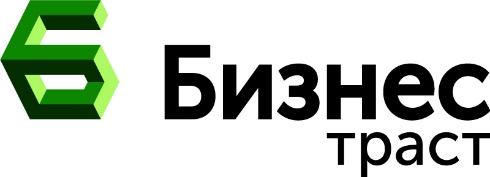 ИНН 9710006902КПП 504701001ОГРН 1167746075925ОКПО 52771043biznestrast.ruСВЕДЕНИЕ О КЛИЕНТЕ СВЕДЕНИЕ О КЛИЕНТЕ Наименование организации с указанием организационно-правовой формыСистема налогообложенияДата регистрацииЮридический адресФактический адресРуководитель организации (должность, ФИО, телефон)Контактное лицо (должность, ФИО, телефон, e-mail)Вид деятельностиАссортимент товаров, работ, услугОпределение выручки (по оплате, по отгрузке)Система налогообложения  (УСН (виды) или обычная) Система учета (по книге доходов или ведение бухучета)Количество штатных сотрудниковСоздание первичных документов (самостоятельно или бухгалтерская компания)Выплата заработной платы (карточки или касса)Структура заработной платы (оклад, надбавки, премии)Кадровый учет (самостоятельно или бухгалтерская компания)Объем выручки в среднем за месяц, в тыс. руб.  Есть ли ВЭД (экспорт или импорт, товаров или услуг)Количество основных средств/нематериальных активов	Наличие кредитов, займов, лизингКоличество операций по приходу/расходу наличных денег в месяцКоличество входящих документов (накладная, акт) в месяцСреднее количество позиций в приходных накладных Количество исходящих документов (накладная, акт, отчет)  в месяцСреднее количество позиций в расходных накладныхРабота по договорам комиссии (агентским)	Наличие кассового аппарата и количество операций в месяцУчет НДС (по каким ставкам, есть ли льготы)Функции налогового агента: подоходный, НДС из РФ, доходы ИЮЛ.Количество служебных автомобилей и их вид (легковой, грузовой)Количество командировок (РБ/зарубежье) в месяц/годЕсть ли у вас программа бухгалтерского учета, чья разработка?